Фотоотчет развлечения «Детский сад – второй наш дом»в рамках темы КОП «Мой любимый детский сад»с детьми младшей группы № 2МАДОУ «Детский сад № 14» (14.06.2019). Цель: создание положительного эмоционального настроя, уточнение и закреплений знаний детей о правилах общения и поведения в детском саду. 
Действующие лица: персонажи – Кот Матроскин и девочка Капризка (куклы- бибабо). 
Атрибуты: музыкальные подборки для игр, магнитола, ширма; 2 игрушки (любых); куклы бибабо – кот Матроскин и девочка Капризка; бутафорские самокат и большая конфета; игрушечный светофор на палочке. Ожидаемый результат: У детей создан положительный настрой;У детей уточнены и закреплены знания детей о правилах общения и правилах поведения в детском саду. 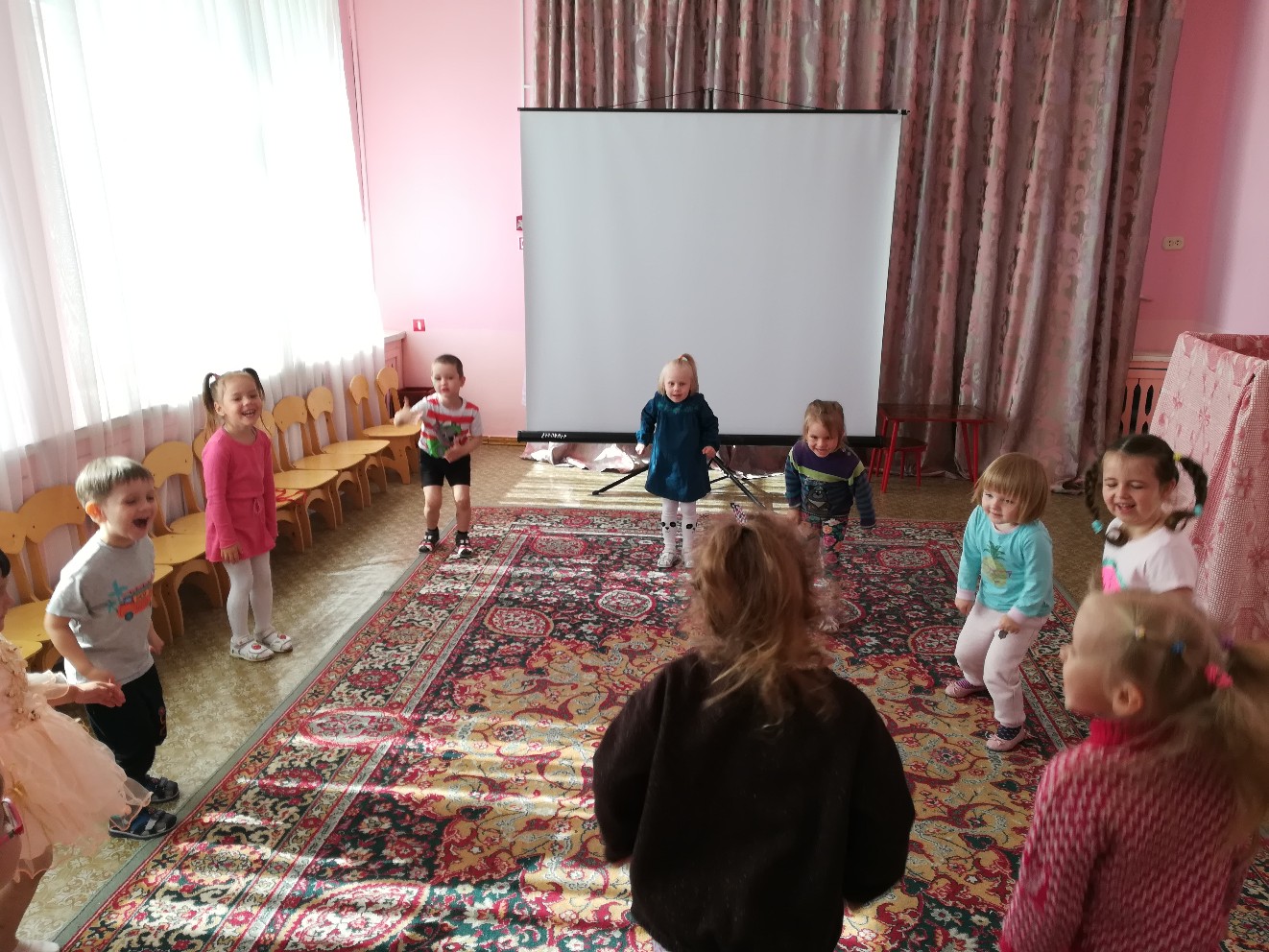 Подвижная игра «Вперед 4 шага…». Кукольный театр с участием куклы бибабо Кот Матроскин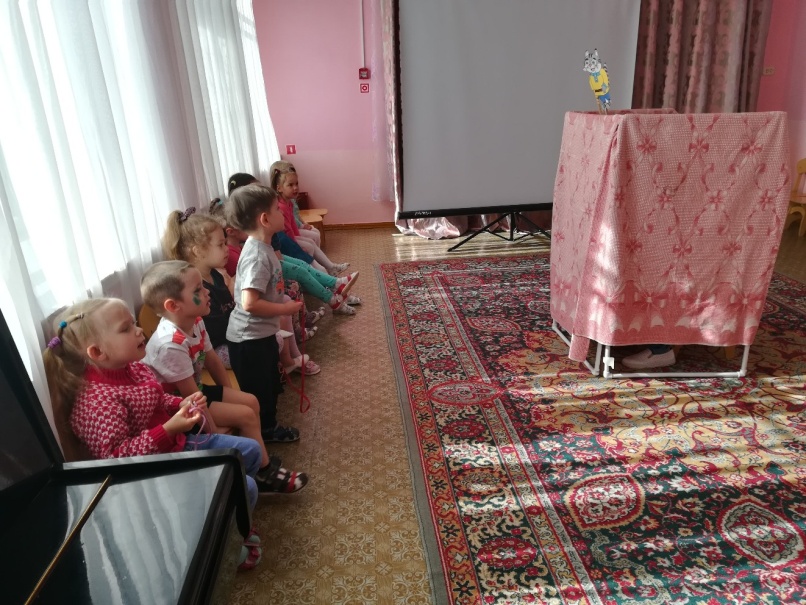 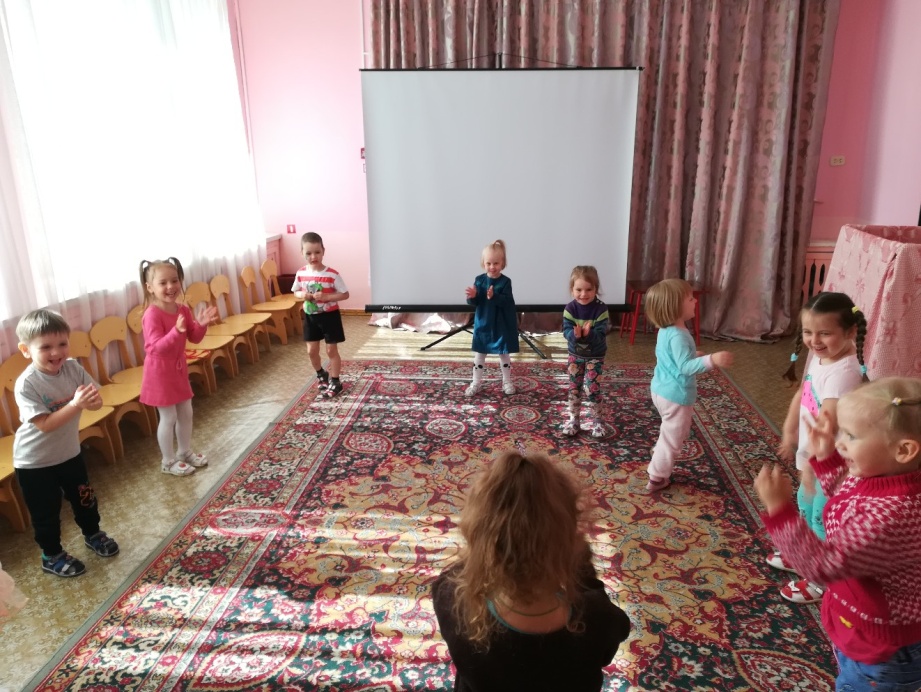 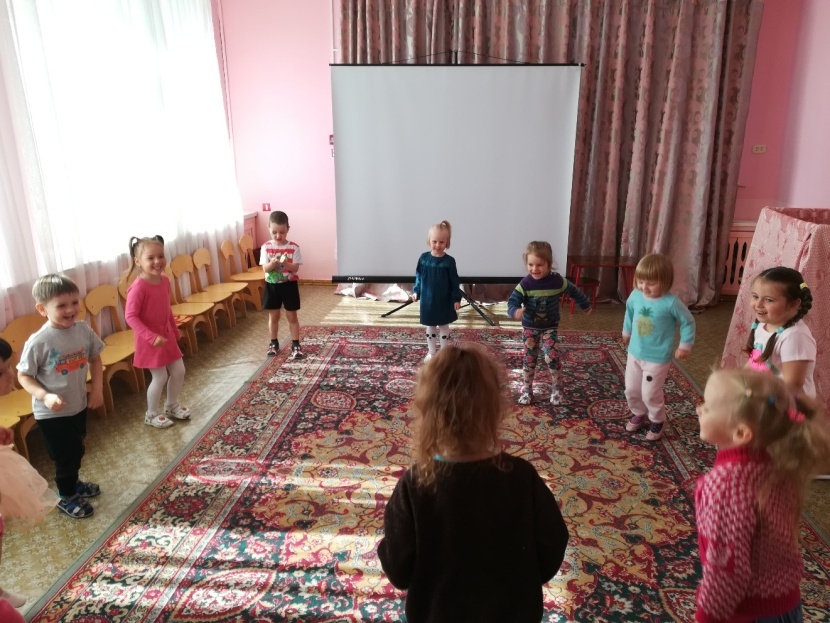 Подвижная игра«Вперед 4 шага…»Подвижная игра «Вперед 4 шага…»Подвижная игра «Вперед 4 шага…»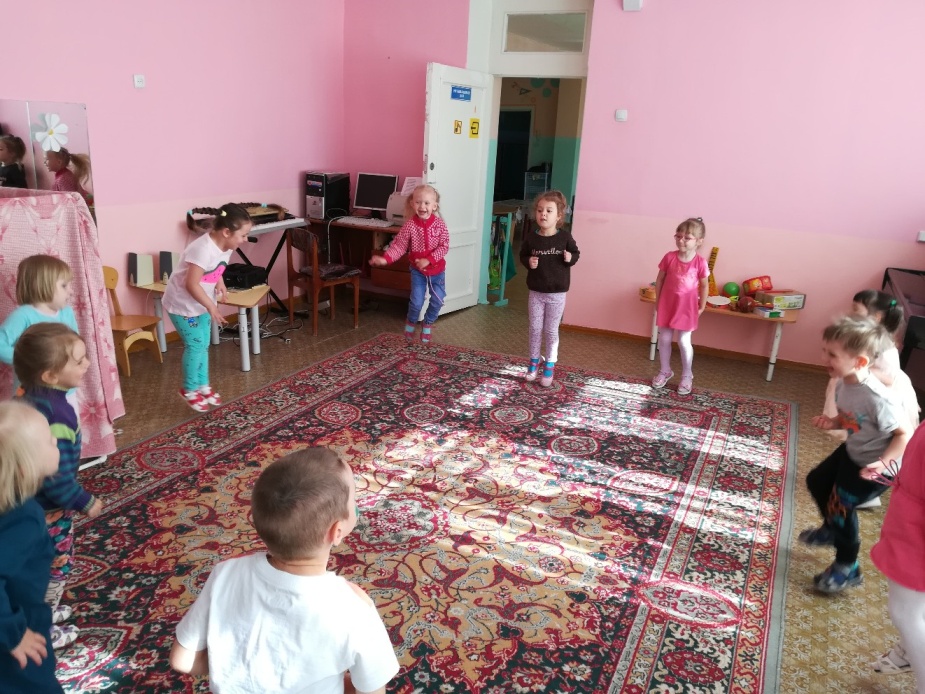 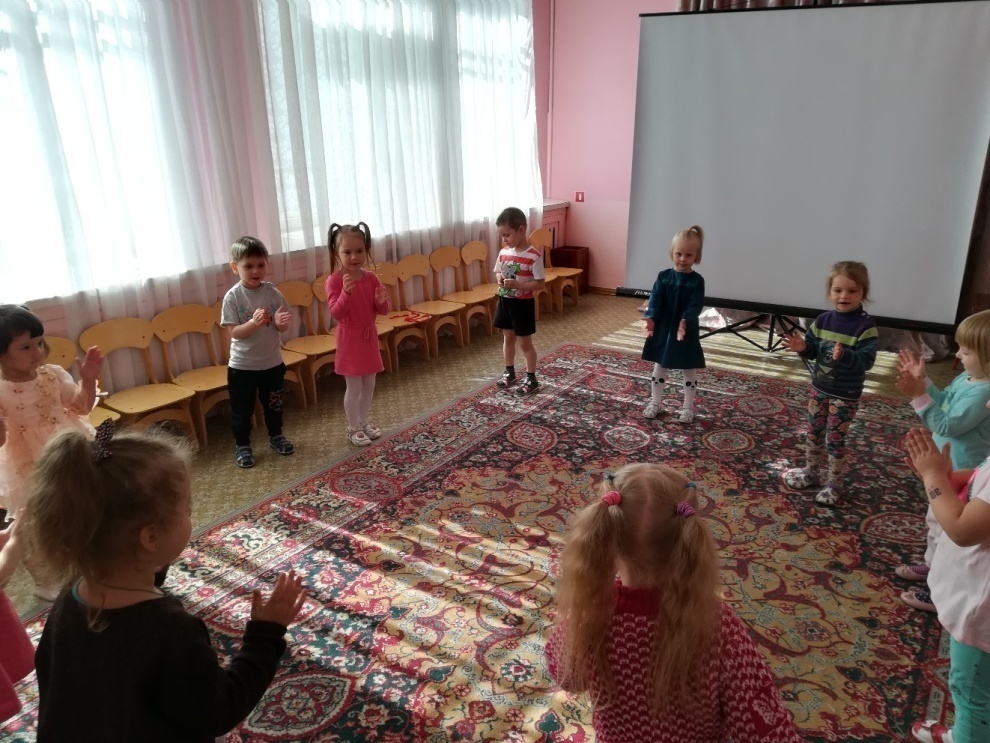 Кукольный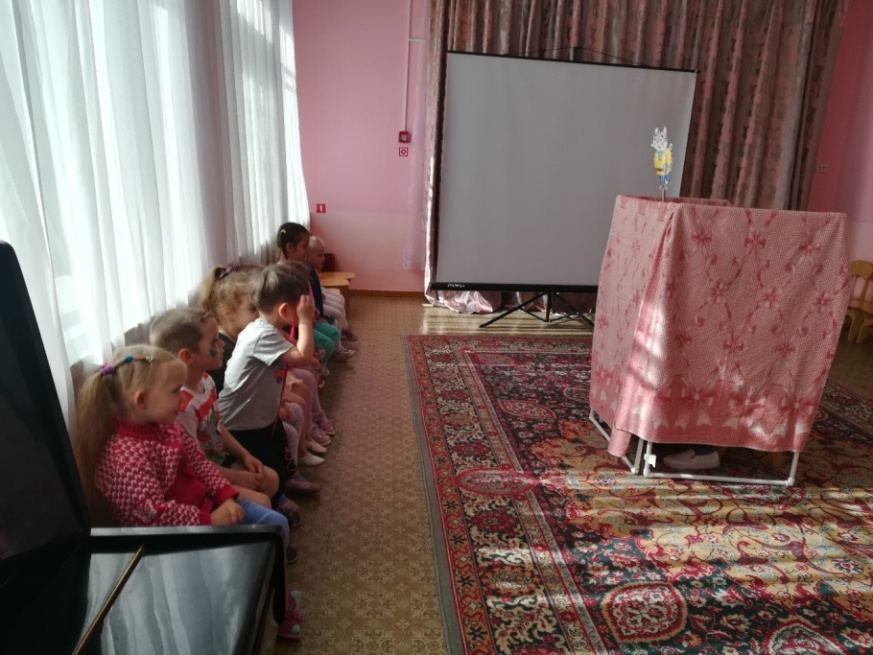 театрс участиемкуклы – бибабоКот МатроскинПодвижная игра «Вперед 4 шага…»Подвижная игра «Вперед 4 шага…»Игра-эстафета«Передайигрушку»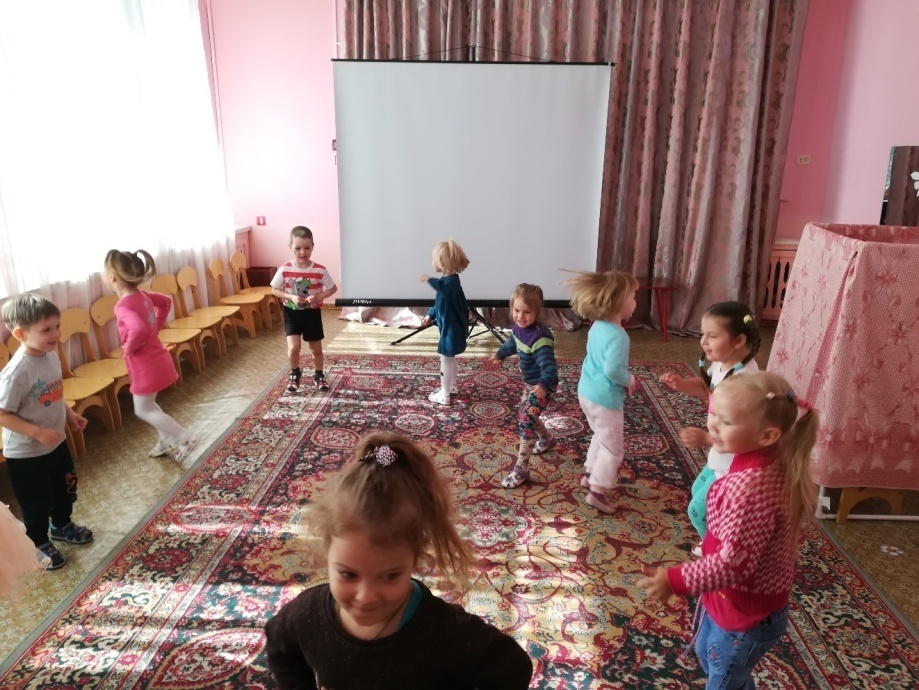 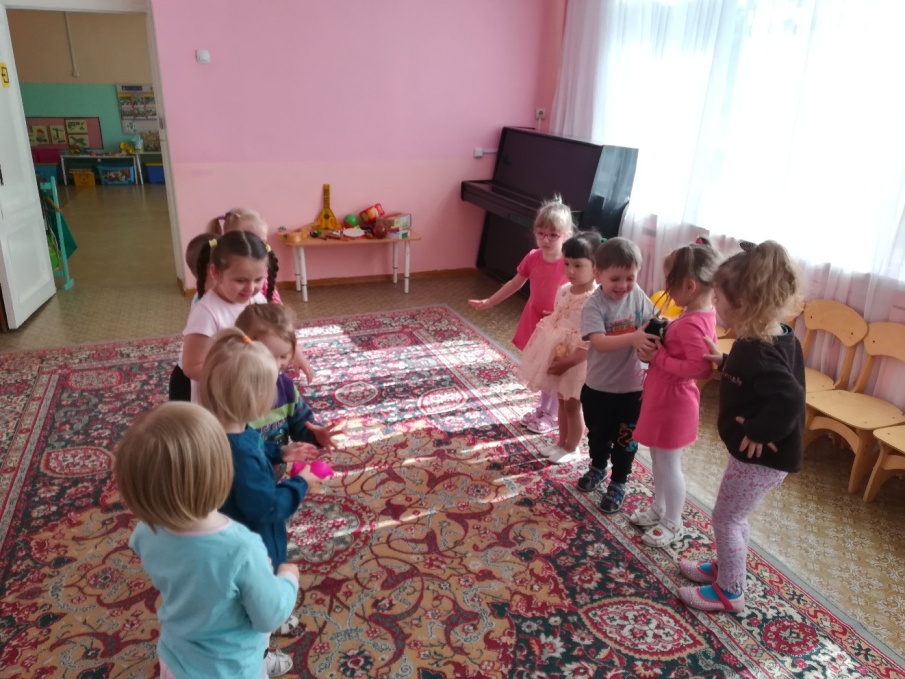 Игра - эстафета«Передай игрушку»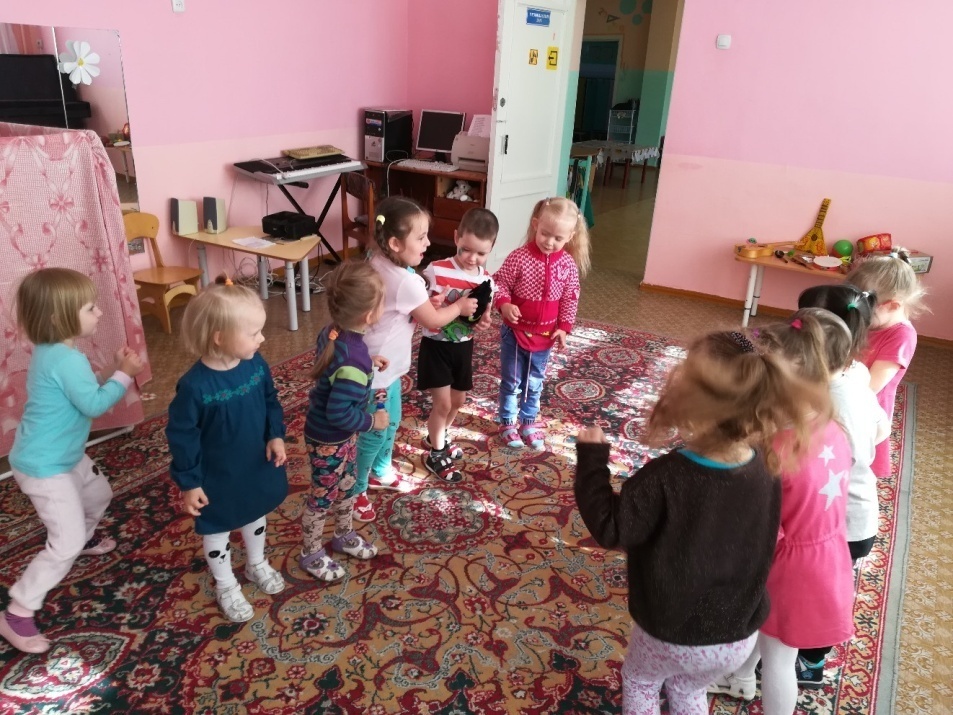 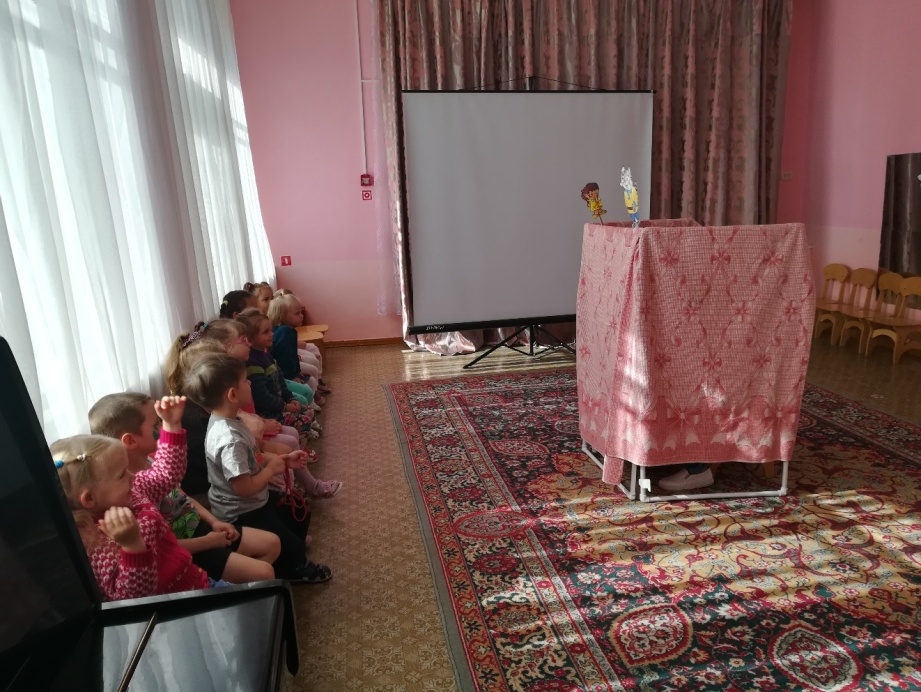 Кукольный театрс участием кукол – бибабоКот Матроскин и девочка Капризка
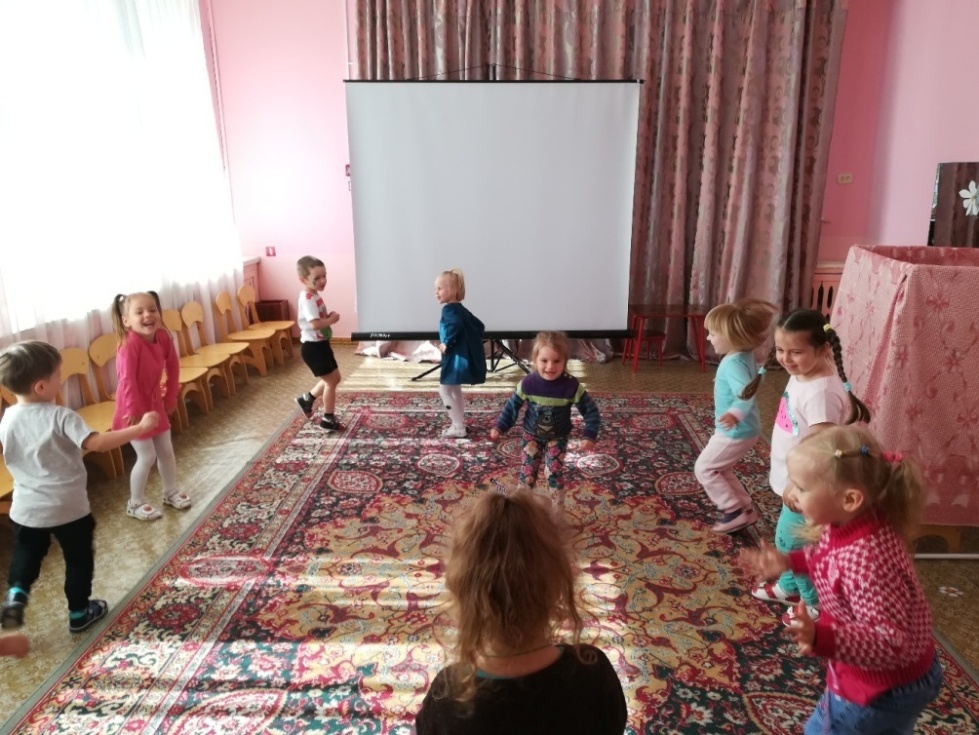 Подвижнаяигра«Вперед 4 шага…»
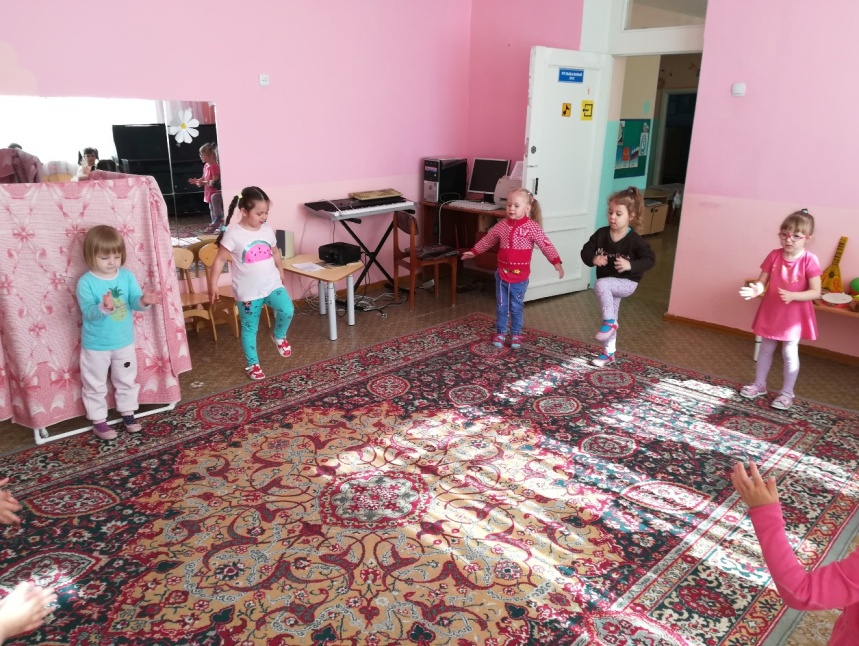 Подвижная игра«Вперед 4 шага…»
Игра – эстафета«Передай игрушку»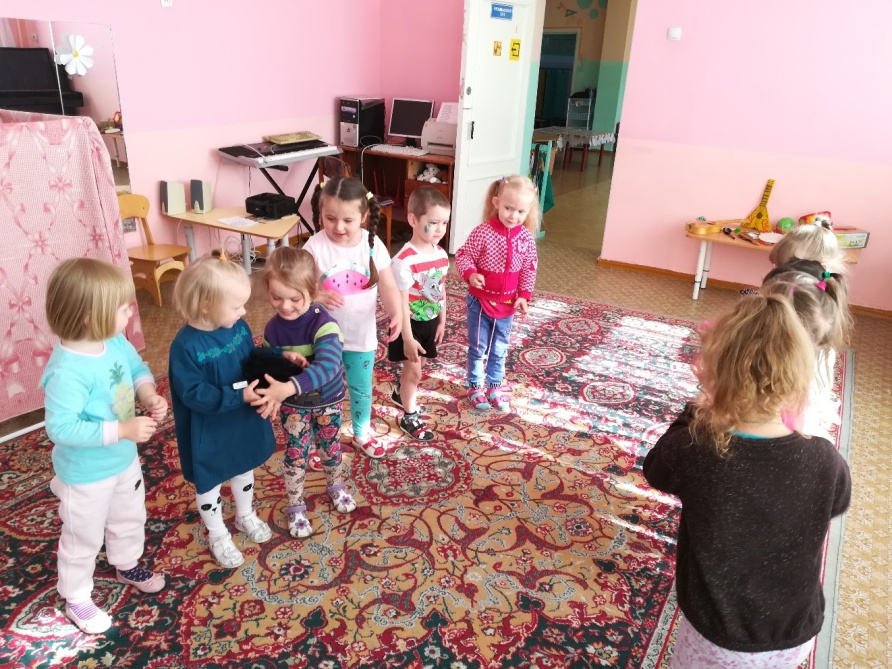 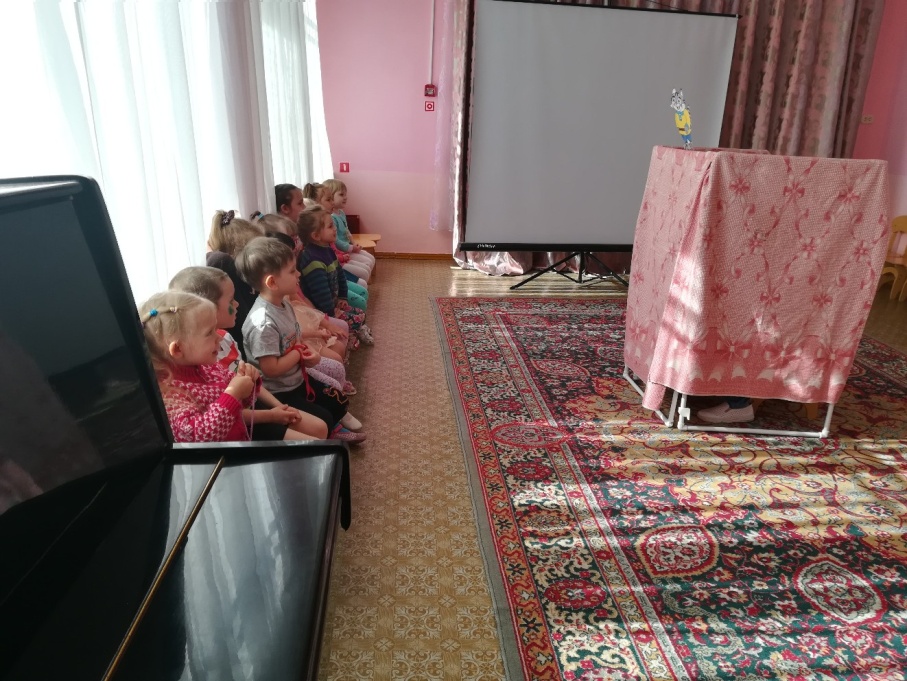 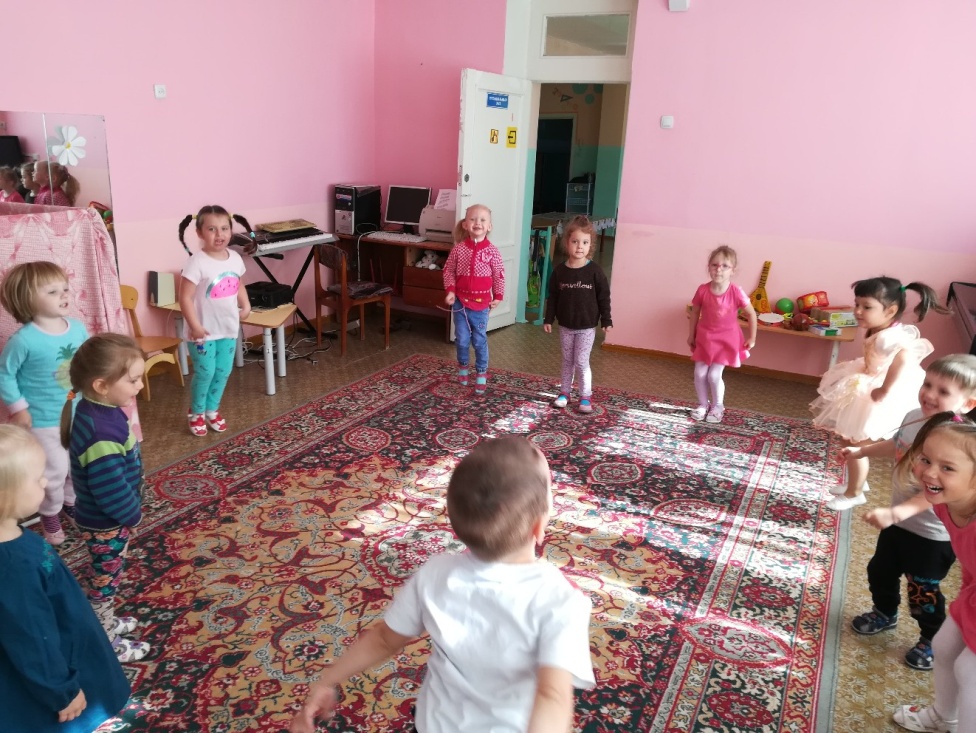 Кукольныйтеатрс  участиемкуклы – бибабоКот МатроскинПодвижная игра«Вперед 4 шага…»
Чтение стихов А. Бартоиз серии «Игрушки»Чтение Стихов А. Бартоиз серии «Игрушки»Подвижная игра«Вперед 4 шага, назад 4 шага…»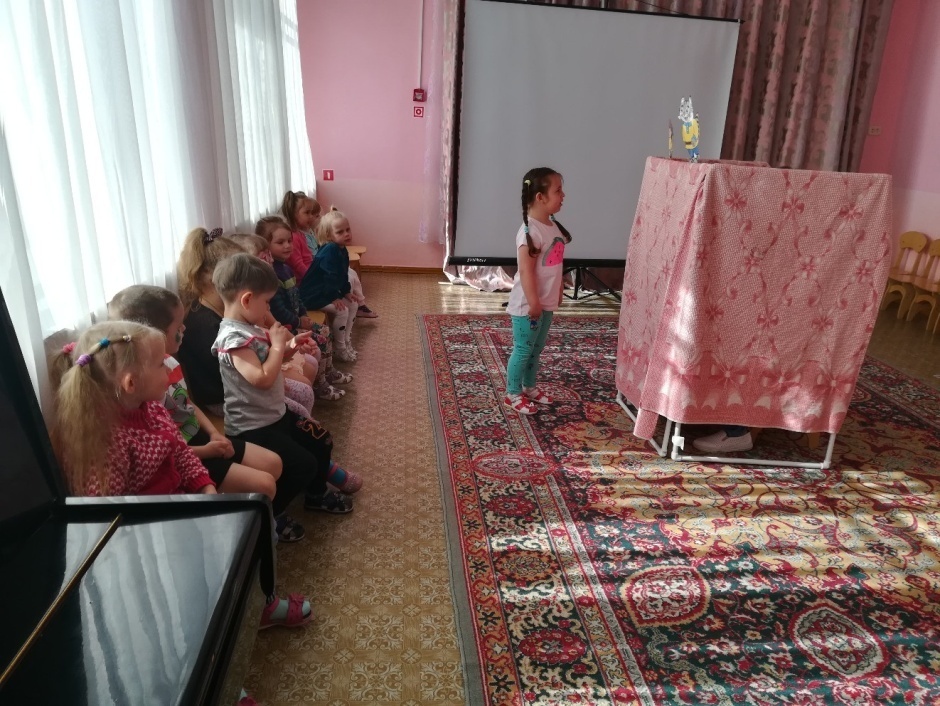 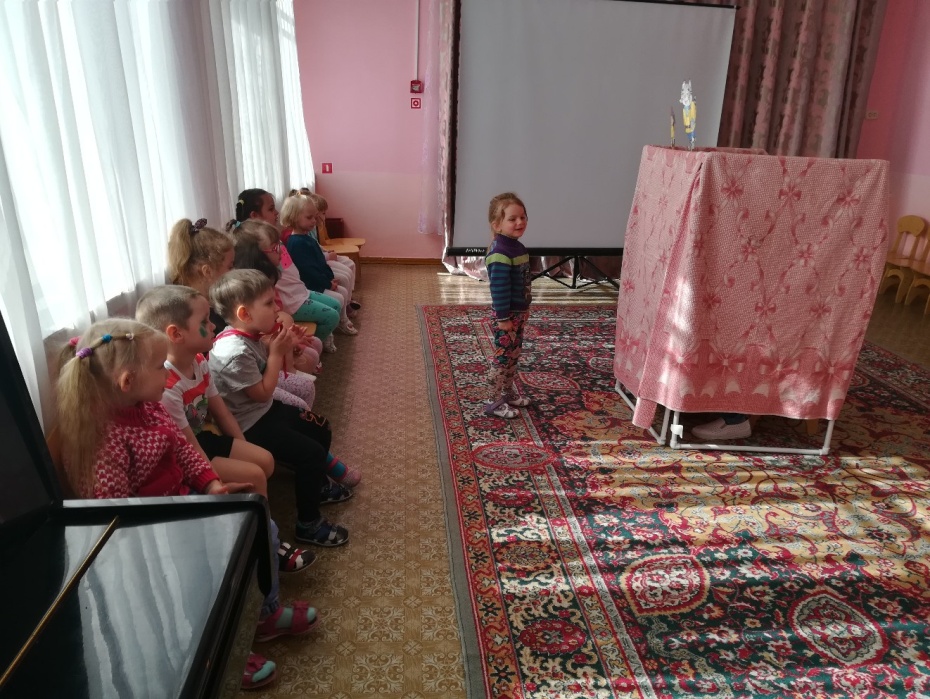 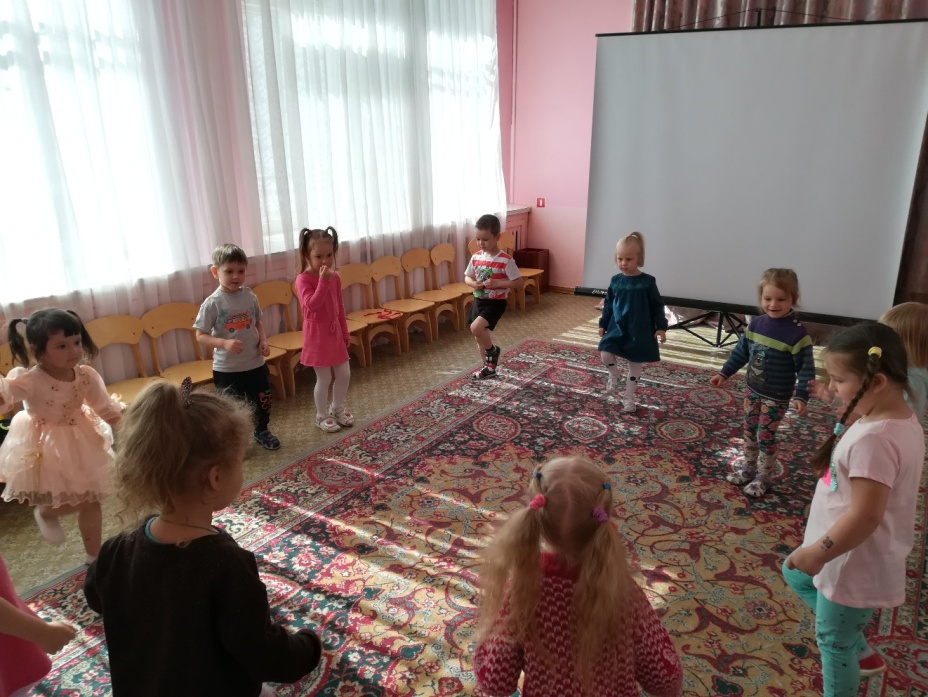 